HUD Investment in Families & Communities14,215 District Residents use HUD Programs4,158 Section 8 Vouchers help 7,832 family members afford market rent1,935 Public Housing Units house 2,519 residents2,414 privately owned HUD-Assisted units serve 3,864 residents$315.3 million in CDBG funds annually support statewide community initiatives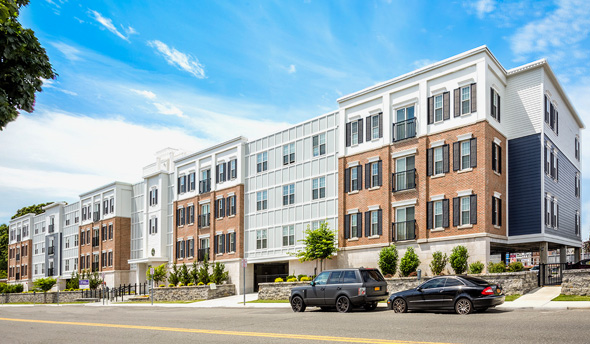 $129.7 million in HOME funds annually help build affordable rental housing & support homeownership across New York stateProtect & Expand HUD Programs in New YorkIncreased HUD funding is needed to meet growing affordable housing needs91,897 homeless New Yorkers, including more than 30,000 children1 million severely rent burdened New York families3 out of 5 senior New York renter households are rent burdenedInvestment pays off with proven statewide annual economic benefits of affordable housing production:26,000 apartments 66,000 jobs$11 billion in local income